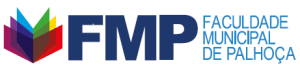 PREFEITURA MUNICIPAL DE PALHOÇA FACULDADE MUNICIPAL DE PALHOÇALei Municipal n. 2.182 de 25 de outubro de 2005.Cred.: Res/CEE . 071. Parecer n. 257 de 07 de dezembro de 2010.EDITALSUBMISSÃO DE TRABALHOS 2016/2A Revista Vias Reflexivas publicação da Faculdade Municipal de Palhoça (FMP), vinculada ao Núcleo de Pesquisa e Extensão, está recebendo trabalhos em forma de artigos, resenhas e relatos de experiência para publicação em seu sexto número. O prazo para envio encerra em 30/10/2016. A formatação e a revisão do texto são de responsabilidade do autor, que deverá seguir as normas e os critérios para submissão dos trabalhos, disponíveis em www.fmpsc.edu.br .  Os textos devem ser enviados para viasreflexivas@fmpsc.edu.br. A revista é registrada no Instituto Brasileiro de Informação em Ciências e Tecnologia (IBICT) sob o número ISSN 2176-641X. Agradecemos a contribuição e divulgação de todos.                      Profa. Dra. Mirian Adriana Branco                                    Editora-chefe